                                                     RESUME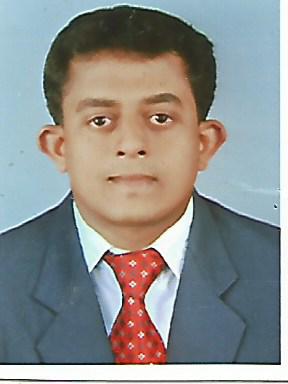    AJITHAJITH.321434@2freemail.com 	CAREER OBJECTIVESeeking for a job to start career in a well-settled and highly professional organization. Ability to grab career advancement through large efforts  and innovative work techniques.PROFESSIONAL EXPERIENCECOMPANY NAME: JSF HOLDINGS PVT. LTD.DURATION           : 21-08-2013 to 17-10-2016DESIGNATION	: ACCOUNTANTKey areas & ResponsibilitiesEntries in the accounting system.Prepare Cash, Bank, payments & receipts. Manage Petty Cash and Cash Tally.Prepare Bank reconciliation and Suppliers reconciliation. Salary calculation of employees. Prepare Cash flow and Fund flow statement and summaries reports as needed.Manage all expenses and making monthly and weekly reports.ESI and PF calculation.Checking the daily report, Reporting and supervision.Manage Billing.Muster-roll keeping.Payment of the company.Checking the daily report, Reporting and supervision.Calculation of Raw material and Packing material consumption.Manage ESI and PF Register.Prepare Sales figure. ACADEMIC QUALIFICATIONPROJECT UNDERTAKENA Study on Working Capital Management of Keltron Component Complex Ltd, Kerala, India.GREATEST STRENGTHSDedication …………..  (Willingness to work the extra mile to achieve the excellence)Enthusiasm …………  (High level of motivation)Team player ………… (Feel comfortable to work with other team members)EmpathyGod FearingSEMINARS ATTENDEDAttended seminars on management development programmes conducted by Srinivas School of Management.Attended seminars on different management subjects conducted by Srinivas School of Management.Seminar on Marketing Strategy and Economic variation. Facilitator:V.S Rama swami and Srinivas raoawards and ACHiEVeMENTParticipated in Marketing Game and Product Launching at Intercollegiate Management Meet organized by Srikrishna College of Engineering And Technology.COMPUTER SKILLSComputer fundamentals.M.S Word.M.S Excel.Tally 9.PERSONAL PROFILEDECLARATIONI hereby declare that the above mentioned information is correct up to my knowledge and I bear the responsibility for the correctness of above mentioned particulars.ExaminationSpecialization School/CollegeUniversityBoardYear of passingPercentage/CGPAMBAFinance and MarketingSrinivas School of Management,MangaloreMangalore  University   201373%B.B.A FinanceEttumanoorappan College,Ettumanoor Mahatma Gandhi University201060%Date of birth16.02.1990Gender   MaleNationality  IndianLanguage known                                English, Malayalam.